Уважаемые руководители!Комитет образования направляет приказ министерства образования и науки Тамбовской области от 15.09.2023 №2571 «О всестороннем анализе профессиональной деятельности педагогических работников» для организации работы.Просим ознакомить педагогических работников с утвержденной методикой оценки их профессиональной деятельности в целях установления квалификационной категории. Приложение в электронном виде.Председателькомитета образования                                                                    И.Е. ВасильеваИльина Марина Ивановна, 8(4752) 53-67-17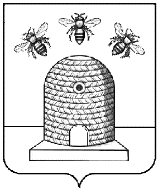 А Д М И Н И С Т Р А Ц И ЯГОРОДА  ТАМБОВАТАМБОВСКОЙ ОБЛАСТИКОМИТЕТ  ОБРАЗОВАНИЯул.Мичуринская, д.149, г.Тамбов, 392032Тел.  (4752)   53-44-14Факс (4752)  53-44-14E-mail: uotambov@obraz.tambov.gov.ru21.09.2023 № 36-15-698/23     На № _________  от _____________Руководителяммуниципальных образовательных организаций